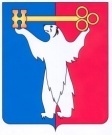 	АДМИНИСТРАЦИЯ ГОРОДА НОРИЛЬСКА КРАСНОЯРСКОГО КРАЯПОСТАНОВЛЕНИЕ                            1 интервал03.04.2018	 г.Норильск                                                 № 108О внесении изменений в постановление Администрации города Норильска 
от 03.02.2014 № 42В целях урегулирования отдельных вопросов проведения уполномоченным органом независимой экспертизы проектов административных регламентов осуществления муниципального контроля, руководствуясь Законом Красноярского края от 05.12.2013 № 5-1912 «О порядке разработки и принятия административных регламентов осуществления муниципального контроля и регионального государственного контроля (надзора), полномочиями по осуществлению которого наделены органы местного самоуправления»,ПОСТАНОВЛЯЮ:1. Внести в постановление Администрации города Норильска от 03.02.2014 
№ 42 «Об административных регламентах осуществления муниципального контроля» (далее - Постановление) следующее изменение:1.1. пункт 3 Постановления после слов «Административных регламентов» дополнить словами «, предметом которых является оценка возможного положительного эффекта, а также возможных негативных последствий реализации положений проекта Административного регламента для граждан и организаций, а также соответствие проекта Административного регламента нормативным правовым актам Российской Федерации, Красноярского края и муниципальным нормативным правовым актам органов местного самоуправления муниципального образования город Норильск».2. Разместить настоящее постановление на официальном сайте муниципального образования город Норильск.Глава города Норильска							          Р.В. Ахметчин